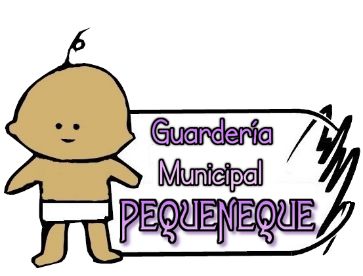 DOCUMENTACION MATRICULAGUARDERÍA MUNICIPAL PEQUENEQUE DE TORAL DE LOS VADOSDOCUMENTACIÓN PARA REALIZAR LA MATRICULA:- Fotocopia del Libro de familia- Fotocopia del DNI de ambos padres- Volante de empadronamiento de los padres- Fotocopia de la tarjeta sanitaria del niño/a- Fotocopia del calendario de vacunas del niño/a- 2 Fotografías de tamaño carnet del niño/a- Impreso de matricula-Impreso de declaración responsable